AFTER SCHOOL ACTIVITY open to all students in Grades K-5.BIRDHOUSE CRAFT!!    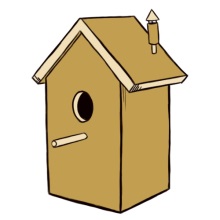 Please join Ms. Caruso in Room 1 on Tuesday, June 12, Thursday, June 14, or Monday, June 18, from 2:30-3:30 pm. We will paint and decorate a birdhouse. Birdhouses are pre-assembled.  Please return bottom portion with $13 check made payable to View Ridge PTA at least 1-2 days before class or sooner.  Need-based scholarships are available.  Please contact Ms. Caruso with any questions at: chcaruso@seattleschools.org. Hope to see you!***************************************************************************************************Student _________________________________  Grade _______ Teacher ________________________*Circle date you want to attend:   Tuesday, June 12	Thursday, June 14 	Monday, June 18	 *(The class will be held three different dates, but the activity will be the same each time.)Parent Name ______________________________  Signature ________________________________Email ____________________________________   Cellphone _______________________________My child is able to have the snacks (fruit and vegan crackers):   YES    NOMy child will be picked up by:  ___ Boys & Girls Club    ___ Parent/Adult Name: ________________________			Thank you!!!  Christine CarusoAFTER SCHOOL ACTIVITY open to all students in Grades K-5.BIRDHOUSE CRAFT!!    Please join Ms. Caruso in Room 1 on Tuesday, June 12, Thursday, June 14, or Monday, June 18, from 2:30-3:30 pm. We will paint and decorate a birdhouse. Birdhouses are pre-assembled.  Please return bottom portion with $13 check made payable to View Ridge PTA at least 1-2 days before class or sooner.  Need-based scholarships are available.  Please contact Ms. Caruso with any questions at: chcaruso@seattleschools.org. Hope to see you!***************************************************************************************************Student _________________________________  Grade _______ Teacher ________________________*Circle date you want to attend:   Tuesday, June 12	Thursday, June 14 	Monday, June 18	 *(The class will be held three different dates, but the activity will be the same each time.)Parent Name ______________________________  Signature ________________________________Email ____________________________________   Cellphone _______________________________My child is able to have the snacks (fruit and vegan crackers):   YES    NOMy child will be picked up by:  ___ Boys & Girls Club    ___ Parent/Adult Name: ________________________			Thank you!!!  Christine Caruso